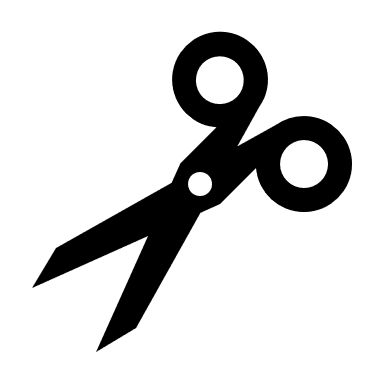 DÉBUTOù est 76 596 ? soixante-seize-mille-cinq-cent-quatre-vingt-seize Où est 
3 000 000 + 900 000 + 40 000 +        6 000 + 500 + 20 + 1 ?3 946 521Où est le nombre qui a  4 centaines de milliers,  2 dizaines de milliers, 6 milliers,  8 centaines, 2 unités ?quatre-cent-vingt-six-mille-huit-cent- deuxOù est 1 000 000 ?1 millionOù est
600 000 + 5 000 + 800 + 20 + 4 ?605 824Où est le nombre qui a 30 milliers plus que 204 904 ?200 000 + 30 000 + 4 000 + 900 + 4Où est le nombre qui a 5 centaines de milliers, 4 dizaines, 5 unités ?500 045
Où est
345 mille ?345 000Où est
2 000 000 + 6 ?2 000 006Où est
300 000 + 5 000 + 300 + 5 ?305 305Où est 4 millions + 802 milliers + 560 unités ?4 802 560Où est
900 000 + 90 000 + 6 000 
+ 100 + 20 + 5 ?996 125Où est le nombre qui a 8 centaines de milliers, 2 dizaines de milliers, 7 milliers, 4 centaines, 8 unités ?huit-cent-vingt-sept-mille-quatre-cent-huit 
Où est 895 005 ?huit-cent-quatre-vingt-quinze-mille-cinqFIN______________________Où est______________________ ?______________________Où est______________________ ?______________________Où est______________________ ?______________________Où est______________________ ?______________________.Où est______________________ ?